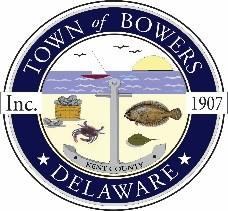 Town of Bowers3308MainSt. Frederica, DE 19946(302)572-9000
Bowersbeach.delaware.govAGENDAThursday, May 10, 2018Regular meeting to be brought to order at 7:00pmPledge of AllegianceMeeting Minutes ApprovalTreasurer’s Report ApprovalCOMMITTEE REPORTSParks and Recreation PlanningStreetsBoard of AdjustmentsZoning Code RevisionsCode Enforcement ReportParking LotOLD BUSINESSDrainageParking Lot ProjectKC Kent County Crime WatchUpdate on Reitmeier PropertyNEW BUSINESSUpcoming Museum EventsAnnual Insurance Renewal